Сельский Совет депутатов муниципального образованияКазахского сельского поселенияРЕШЕНИЕ(Двадцать седьмая очередная сессия четвертого созыва)от 20.03.2019 года                                                                                              №27-2О внесении изменений в решение сельского Совета депутатов муниципального образования  Казахское сельское поселение от 28 декабря 2017 г. № 18-1 «О бюджете муниципального образования Казахское сельское поселение» на 2018 год и на плановый период 2019 и 2020 годовс изменением от 28 февраля 2018г. № 19-4-2Сельский Совет депутатов муниципального образования  РЕШИЛ:Внести в решение Сельского Совета депутатов муниципального образования Казахское сельское поселение от 28 декабря 2017 г. № 18-1 «О бюджете муниципального образования Казахское сельское поселение» на 2018 год и на плановый период 2019 и 2020 годов с изменением от 28 февраля 2018г. № 19-4-2 следующие изменения:1. Статью 1. 1.1. Решения Сельского Совета депутатов муниципального образования Казахское сельское поселение от 28 декабря 2017 г. № 18-1 «О бюджете муниципального образования Казахское сельское поселение» на 2018 год и на плановый период 2019 и 2020 годов с изменением от 28 февраля 2018г. № 19-4-2 изложить в следующей редакции:1.2.Утвердить основные характеристики бюджета муниципального образования Казахское сельское поселение (далее - местный бюджет) на 2018 год:        1)общий объем доходов местного бюджета в сумме 9662,03 тыс. рублей;        2)общий объем расходов местного бюджета в сумме 9790.84 тыс. рублей;        3)дефицит местного бюджета в сумме 128,81 тыс. рублей или 0 процентов от доходов без учета объема безвозмездных поступлений.2. Статью 2 и 3 1.1. Решения Сельского Совета депутатов муниципального образования Казахское сельское поселение от 28 декабря 2017 г. № 18-1 «О бюджете муниципального образования Казахское сельское поселение» на 2018 год и на плановый период 2019 и 2020 годов с изменением от 28 февраля 2018г. № 19-4-2 изложить в следующей редакции:1.2. Утвердить отдельные показатели местного бюджета на 2018 год:            1) Общий объем безвозмездных поступлений в местный бюджет в сумме 9177,66 тыс. рублей:            2) Объем межбюджетных трансфертов, получаемых из других бюджетов бюджетной системы Российской Федерации, в сумме 9177,66 тыс. рублей (увеличение по фактическому поступлению иных межбюджетных трансфертов, передаваемые бюджетам поселений и прочих субсидий); 3. Утвердить источники финансирования дефицита бюджета муниципального образования согласно приложению 1 к настоящему Решению.4. Приложение 3 Объем поступлений доходов в бюджет муниципального образования Казахское сельское поселение в 2018 году к решение Сельского Совета депутатов муниципального образования Казахское сельское поселение от 28 декабря 2017 г. № 18-1 «О бюджете муниципального образования Казахское сельское поселение» на 2018 год и на плановый период 2019 и 2020 годов с изменением от 28 февраля 2018г. № 19-4-2 изложить в новой редакции согласно приложению 2 к настоящему Решению5. Приложение 5 Распределение бюджетных ассигнований  по разделам, подразделам классификации расходов бюджета муниципального образования Казахское сельское поселение  в 2018 году к решение Сельского Совета депутатов муниципального образования Казахское сельское поселение от 28 декабря 2017 г. № 18-1 «О бюджете муниципального образования Казахское сельское поселение» на 2018 год и на плановый период 2019 и 2020 годов с изменением от 28 февраля 2018г. № 19-4-2 изложить  в новой редакции согласно Приложения 3 к настоящему Решению. 6. Приложение 7 Ведомственная структура расходов бюджета муниципального образования "Казахское сельское поселение" на 2018 год к решению Сельского Совета депутатов муниципального образования Казахское сельское поселение от 28 декабря 2017 г. № 18-1 «О бюджете муниципального образования Казахское сельское поселение» на 2018 год и на плановый период 2019 и 2020 годов с изменением от 28 февраля 2018г. № 19-4-2 изложить в новой редакции согласно приложению 4 к настоящему Решению7. Приложение 9  Распределение бюджетных ассигнований местного бюджета по разделам, подразделам, целевым статьям (муниципальным) программам и непрограммным направлениям деятельности), группам (группам и подгруппам) видов расходов классификации расходов бюджета муниципального образования Казахское сельское поселение в 2018 году к решение Сельского Совета депутатов муниципального образования Казахское сельское поселение от 28 декабря 2017 г. № 18-1 «О бюджете муниципального образования Казахское сельское поселение» на 2018 год и на плановый период 2019 и 2020 годов с изменением от 28 февраля 2018г. № 19-4-2 изложить  в новой редакции согласно Приложения 5 к настоящему Решению.8. Приложение 11  Распределение бюджетных ассигнований на реализацию  муниципальных программ в 2018 году  к решение Сельского Совета депутатов муниципального образования Казахское сельское поселение 28 декабря 2017 г. № 18-1 «О бюджете муниципального образования Казахское сельское поселение» на 2018 год и на плановый период 2019 и 2020 годов с изменением от 28 февраля 2018г. № 19-4-2 изложить  в новой редакции согласно Приложения 6 к настоящему Решению.9. Настоящее решение вступает в силу со дня его принятия.   РЕСПУБЛИКА АЛТАЙ    МУНИЦИПАЛЬНОЕ ОБРАЗОВАНИЕ КАЗАХСКОЕ СЕЛЬСКОЕ ПОСЕЛЕНИЕ                  649785 с. Жана-Аул        ул. Абая, 12       тел. 22-2-66   РЕСПУБЛИКА АЛТАЙ    МУНИЦИПАЛЬНОЕ ОБРАЗОВАНИЕ КАЗАХСКОЕ СЕЛЬСКОЕ ПОСЕЛЕНИЕ                  649785 с. Жана-Аул        ул. Абая, 12       тел. 22-2-66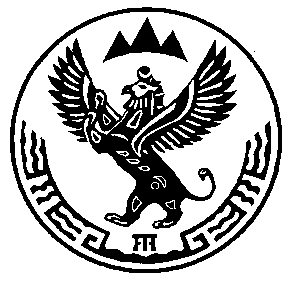 АЛТАЙ РЕСПУБЛИКА МУНИЦИПАЛ ТÖЗÖЛМÖКАЗАХСКОЕ СЕЛЬСКОЕ  ПОСЕЛЕНИЕ     649785 Жана-Аул  j.    Абая  ором, 12    тел.22-2-66Председатель сельского Совета депутатов муниципального образования Казахское сельское поселение_________________Е.Б. ЕдильбаевГлава администрации Казахского сельского поселения ________________Т.О.Муктасыров